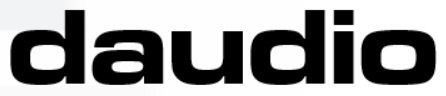 Werkdocument 3x3 audio stappenplan Beschrijf in dit document per onderdeel wat je bevindingen zijn van je installatie.LuidsprekerMerk: Type: Werkingsprincipe: Gesloten kast / Bas-reflex / Transmissielijn / Hoorn / (weet ik niet)Opbouw: 2-weg / 3-weg / ….Gebruikte units (als je dat weet)Tweeter:Mid:Woofer:Jouw oordeel (beschrijf zo duidelijk mogelijk wat jij ervan vindt)Wat vind je fijn:
Wat kan er beter:AansturingBronCD-spelerMerk:Type: Jouw oordeel (beschrijf zo duidelijk mogelijk wat jij ervan vindt)Wat vind je fijn:
Wat kan er beter:
StreamerMerk:Type:Jouw oordeel (beschrijf zo duidelijk mogelijk wat jij ervan vindt)Wat vind je fijn:
Wat kan er beter:
(Draaitafel)Merk:Type:Aparte voorversterker?: Ja/neeZo, ja: Merk en type:Jouw oordeel (beschrijf zo duidelijk mogelijk wat jij ervan vindt)Wat vind je fijn:
Wat kan er beter:
DACMerk:Type:Jouw oordeel (beschrijf zo duidelijk mogelijk wat jij ervan vindt)Wat vind je fijn:
Wat kan er beter:
VersterkerMerk:Type:Jouw oordeel (beschrijf zo duidelijk mogelijk wat jij ervan vindt)Wat vind je fijn:
Wat kan er beter:
BekabelingInterlink tussen CD-Speler / DACMerkTypeTussen: …. - …Jouw oordeel (beschrijf zo duidelijk mogelijk wat jij ervan vindt)Wat vind je fijn:
Wat kan er beter:
Interlink tussen Streamer / DACMerkTypeTussen: …. - …Jouw oordeel (beschrijf zo duidelijk mogelijk wat jij ervan vindt)Wat vind je fijn:
Wat kan er beter:
Interlink tussen TV en DACMerk:Type:Jouw oordeel (beschrijf zo duidelijk mogelijk wat jij ervan vindt)Wat vind je fijn:
Wat kan er beter:
Interlink tussen DAC / VesterkerMerk:Type:Jouw oordeel (beschrijf zo duidelijk mogelijk wat jij ervan vindt)Wat vind je fijn:
Wat kan er beter:
Luidspreker kabel tussen Versterker en LuidsprekerMerk:Type:Jouw oordeel (beschrijf zo duidelijk mogelijk wat jij ervan vindt)Wat vind je fijn:
Wat kan er beter:
AkoestiekPlaatsingMaak een schets van je woonkamer / luisterruimteLengte:Breedte:Hoogte:VormRechthoekig / Vierkant / L-vorming enz.PositieHoe ver staat de voorkant van je luidspreker van de achtermuur?LinksRechtsHoe ver staat je luidspreker van de zijmuurLinksRechtsLuisterpositieAfstand tot achterwand.Wat is jou luisterpositie?Heb je wel een met plaatsing geëxperimenteerd? En zo ja, wat heeft dat opgeleverd.
NagalmWat is de algemene indruk van je nagalm?Geef korte beschrijving:Beschrijf de aankleding van je ruimte:Bijvoorbeeld, gordijnen, kleed, stoffen bank enz. Heb je harde wanden?Geeft korte beschrijving:
Heb je de nagalm gemeten op jou luisterpositie? Ja/Nee. Zo ja, wat is de gemeten nagalm ………En heb je hier al eens met demping geëxperimenteerd?Kamerresonanties of RoommodesHeb je op je luisterpositie bij sommige nummers last van aangezette lage tonen weergave? Heb je de kamerresonanties op je luisterpositie gemeten?Op basis van de kamer lengte, hoogte en breedte kunnen we de kamerresonanties berekenen van rechthoekige kamers. Bij L-vormig kamers moeten we meten.Als je dit nu allemaal het opgeschreven, wat is dan je algemenen oordeel over jou audiosysteem?
Graag helpen we je bij het verbeteren van jou problemen / bottle-necks. Met als doel dat jij ook meer kan genieten van muziek en dat muziek luisteren nog veel ontspannener wordt. 
Misschien weet je nog niet wat er mogelijk is. Kom daarom bij ons ervaren hoe een gebalanceerd audiosysteem kan klinken. Een audiosysteem waarbij de luidspreker ondersteund wordt door een goede aansturing en een prettige akoestiek.Kom het ervaren in onze luisterruimte! Maak daarom nu geheel vrijblijvend een afspraak!Het Daudio team!Jeroen Dezaire & Hans Beckeringh